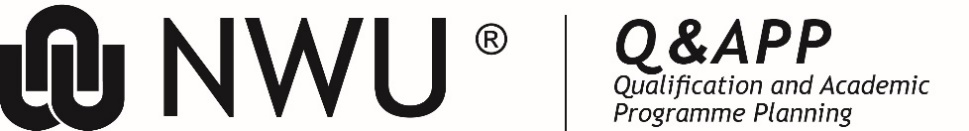 http://services.nwu.ac.za/qualification-and-academic-programme-planning FORM 4: APPLICATION THAT REQUIRE INTERNAL APPROVALS The following template must be completed by the programme leader concerned and submitted to the relevant FACULTY BOARD (or the Faculty Executive Committee) FOR APPROVAL. The faculty board-approved form for new qualification applications must then be submitted to the Q&APP SCS & SCAS administrator for SCAS consideration and approval. Before completing this application, did you consult with your Faculty Q&APP SCS? Did you familiarise yourself with the Q&APP process map?      Guide to Form 4: SECTION C: YEARBOOK CHANGESThis section includes changes to modules, sequencing of modules, adding/deleting of electives, name changes, new module codes, adding/deleting a module, adding/changing credits. SECTION D: New programmes / Changes to existing programmesSECTION E: Site extensionsSECTION F: Other changes PROOF OF FACULTY BOARD OR EXCO OF FACULTY BOARD APPROVAL(Please attach proof of Faculty Board/Exco of Faculty Board approval). SECTION A: APPLICANT INFORMATIONSECTION A: APPLICANT INFORMATIONSECTION A: APPLICANT INFORMATIONSECTION A: APPLICANT INFORMATIONName of FacultyName of applicant(s):School:Contact number:OU Code:Curriculum team:Subject group:Curriculum team:SECTION B: QUALIFICATION INFORMATIONSECTION B: QUALIFICATION INFORMATIONSECTION B: QUALIFICATION INFORMATIONSECTION B: QUALIFICATION INFORMATIONSECTION B: QUALIFICATION INFORMATIONSECTION B: QUALIFICATION INFORMATIONName of the qualification-programme-curriculum(s): (Please insert all names in the case of multiple programme changes that are linked). Curriculum code:(Please insert all codes in the case of multiple programme changes that are linked).Curriculum code:(Please insert all codes in the case of multiple programme changes that are linked).Campuses where presented:Site 1 Site 2 Site 3 Mode of delivery:Mode of delivery:Please indicate the type of change you want to make:(Please select more than option if various changes are made)If OTHER were selected, please indicate the type of change you want to make:If OTHER were selected, please indicate the type of change you want to make:Brief narrative to motivate the changes: This qualification is linked to an extended curricula programme (ECP):ECP Curriculum name and code:ECP Curriculum name and code:What will the implications be for the ECP?Change: Change: Complete number(s):Indicate your optionNew modulesModule changes detailsC1, C2, C3New modulesAdding new modules C1, C2, C3, C4New modulesPhase-out dates of modulesC5Closing/deleting modules from VSSDeleting modules from the VSS systemC5, C6Module changesModule changes detailsC1, C2, C3Module changesChanging the order/place of modules in a programmeC1, C2, C3, C7Module changesChanging only the module outcomesC1, C8Module changesModule outcomes and assessment criteria of new modules for yearbook(s)C1, C2, C3, C9Changing programme informationDeleting an existing programme from an existing qualificationC1, D1Changing programme informationAdding a new programme to an existing qualificationC1, D2New site of deliveryAdding a site of delivery to an existing qualificationE1Other changesAny additional changes not indicated on the formF1ALL APPLICATIONS TO COMPLETEALL APPLICATIONS TO COMPLETEA, B, GPart C1: Alignment and collaboration (For any module changes, please answer the following questions):Part C1: Alignment and collaboration (For any module changes, please answer the following questions):Do the proposed changes have an impact on service modules? What are the implications of this change(s) for the module-owning faculty?For service modules, I requested a dependency analysis (APDR 009 report) from Q&APP to determine the impact of the change on the curriculum.Consult with colleagues on all concerned campuses and gain their consent for the proposed amendments (proof of consultation is a necessity).Part C2: Curriculum maps of the current programme and the proposed programme on the relevant year level (indicate the modules that move/change in RED and add or delete curriculum maps as applicable.  This information may be copied from the relevant Yearbook.Part C2: Curriculum maps of the current programme and the proposed programme on the relevant year level (indicate the modules that move/change in RED and add or delete curriculum maps as applicable.  This information may be copied from the relevant Yearbook.Current curriculum map for relevant year level(s):New/proposed curriculum map for relevant year level(s)Part C3: Provide the detail of the module changes in the tables below.  Part C3: Provide the detail of the module changes in the tables below.  Adding/ Deleting an existing module, changing module names, codes, credits or module outcomes.  (Note: whenever module outcomes/module credits change, a new module code is required.)  Adding/ Deleting an existing module, changing module names, codes, credits or module outcomes.  (Note: whenever module outcomes/module credits change, a new module code is required.)  Existing name, code, credit value and 3rd order CESM code of module to be deleted/phased out from programme and yearbook (Eng. & Afr. if applicable for yearbook purposes)Proposed new name, code, credit value and 3rd order CESM code of module that replaces the deleted module or must be added as a new module to the programme (Eng. & Afr. if applicable for yearbook purposes)e.g.  Mathematics / Wiskunde (MATH 111) 12 creditse.g. Calculus / Algebra (CALC 111) 12 creditsPart C4: New modules (This table must only be completed for new modules. Contact Mrs Marieta Olivier Du Preez via email for new module codes).Part C4: New modules (This table must only be completed for new modules. Contact Mrs Marieta Olivier Du Preez via email for new module codes).Part C4: New modules (This table must only be completed for new modules. Contact Mrs Marieta Olivier Du Preez via email for new module codes).Part C4: New modules (This table must only be completed for new modules. Contact Mrs Marieta Olivier Du Preez via email for new module codes).Part C4: New modules (This table must only be completed for new modules. Contact Mrs Marieta Olivier Du Preez via email for new module codes).Part C4: New modules (This table must only be completed for new modules. Contact Mrs Marieta Olivier Du Preez via email for new module codes).Part C4: New modules (This table must only be completed for new modules. Contact Mrs Marieta Olivier Du Preez via email for new module codes).Part C4: New modules (This table must only be completed for new modules. Contact Mrs Marieta Olivier Du Preez via email for new module codes).Part C4: New modules (This table must only be completed for new modules. Contact Mrs Marieta Olivier Du Preez via email for new module codes).New module name(Afrikaans and English name where applicable)New module codeModule OU codeCreditsCore module? Elective?Mode of provision/
presentation mode, e.g. contact – full time/distance, etc.NQF Level 3rd ORDER CESM Part C5: Phasing-out date and final deletion date of existing modules from the Faculty yearbook(s)(Note that a module may be deleted from the faculty yearbook only when no more students are registered for it. Keep pipeline students in mind when deciding on final date of termination of a module from yearbooks).Part C5: Phasing-out date and final deletion date of existing modules from the Faculty yearbook(s)(Note that a module may be deleted from the faculty yearbook only when no more students are registered for it. Keep pipeline students in mind when deciding on final date of termination of a module from yearbooks).Name, code and credits of module(s) that must be phased out or deleted (Eng. & Afr. if applicable for yearbook purposes)Date for phasing out (from date) and date of final terminatione.g.  Mathematics / Wiskunde (MATH 111) 12 creditse.g. from Jan 2015; Terminate Dec 2016Part C6: Deleting a module from the VSS system: Date for phasing out (from date) and date of final terminatione.g.  Mathematics / Wiskunde (MATH 111) 12 creditse.g. from Jan 2015; Terminate Dec 2016Part C7: Changing the order/place of modules in a programme(note that, if only the order is changed, the module name and credits remain the same, but a new module code is required)Part C7: Changing the order/place of modules in a programme(note that, if only the order is changed, the module name and credits remain the same, but a new module code is required)Part C7: Changing the order/place of modules in a programme(note that, if only the order is changed, the module name and credits remain the same, but a new module code is required)Part C7: Changing the order/place of modules in a programme(note that, if only the order is changed, the module name and credits remain the same, but a new module code is required)Reason for changing the order of modules:Reason for changing the order of modules:Reason for changing the order of modules:Reason for changing the order of modules:Existing name, code and credit value of module that will move to another semester or year levelExisting name, code and credit value of module that will move to another semester or year levelSame name, new code or credit value of module and indicate the semester and year level they will be moved toSame name, new code or credit value of module and indicate the semester and year level they will be moved toe.g.  Mathematics / Wiskunde (MATH 111) 12 credits, first semester, first yeare.g.  Mathematics / Wiskunde (MATH 111) 12 credits, first semester, first yearMathematics / Wiskunde (MATH 122), 12 credits – move from year 1 semester 1 to year 1 semester 2Mathematics / Wiskunde (MATH 122), 12 credits – move from year 1 semester 1 to year 1 semester 2 Part C8: Changing only the module outcomes                                                              Note that if the content of module outcomes changes, the name can remain the same, but the module code must be changed. This information may be copied from the relevant Yearbook. Add as many tables as required for the number of module outcome changes. Part C8: Changing only the module outcomes                                                              Note that if the content of module outcomes changes, the name can remain the same, but the module code must be changed. This information may be copied from the relevant Yearbook. Add as many tables as required for the number of module outcome changes. Part C8: Changing only the module outcomes                                                              Note that if the content of module outcomes changes, the name can remain the same, but the module code must be changed. This information may be copied from the relevant Yearbook. Add as many tables as required for the number of module outcome changes. Part C8: Changing only the module outcomes                                                              Note that if the content of module outcomes changes, the name can remain the same, but the module code must be changed. This information may be copied from the relevant Yearbook. Add as many tables as required for the number of module outcome changes.Current module name, code and creditsCurrent module outcomes Current module outcomes Current module outcomes Proposed module name, code and creditsNew module outcomesNew module outcomesAssessment criteriaPart C9: New module outcomes and assessment criteria of new modules for yearbook(s)(Please use the NWU outcomes builder for assistance)Part C9: New module outcomes and assessment criteria of new modules for yearbook(s)(Please use the NWU outcomes builder for assistance)Module outcomes of new module to be added to yearbookAssessment criteria of new modulea)  After completion of module ____, the student will demonstrate:The student will prove that he/she has attained the outcomes of the ___________ module when he/she can:b)c)d)e)Part D1: Deleting an existing programmePart D1: Deleting an existing programmeExisting qualification-programme-curriculum code and programme name to be deleted from the Faculty yearbook (provide Eng. and Afr. name if relevant):Date and motivation (note that you need to specify a “from” date and a final date of deletion from yearbook)e.g. 200 188 G301P BSc with Psychology and Nutrition / BSc met Psigologie en VoedingPhase out from January 2019; Final deletion from the Faculty of Health Sciences yearbook Dec 2020 to allow for pipeline students to complete qualification.Provide details of the modules and module outcomes in the above programme that must also be deleted from the yearbook (note that modules can only be deleted if they are not relevant to any other qualification or programme in any campus faculty yearbook)Provide details of the modules and module outcomes in the above programme that must also be deleted from the yearbook (note that modules can only be deleted if they are not relevant to any other qualification or programme in any campus faculty yearbook)Applicable Yearbook(s):Applicable Yearbook(s):Existing module code, module name and related module outcomes to be deleted from the Faculty yearbook (provide Eng. and Afr. name if relevant):Date and motivation (note that you need to specify a “from” date and a final date of deletion from yearbook)e.g. VOED 111 Nutrients / NutriëntePhase out from January 2019; Final deletion from the Faculty of Health Sciences yearbook Dec 2020 to allow for 2021 first-year students who failed the module.Part D2.1: Adding a new programme to an existing qualificationA completed Form 6 containing the qualification information must be submitted with the application. Part D2.1: Adding a new programme to an existing qualificationA completed Form 6 containing the qualification information must be submitted with the application. Proposed new programme name (or existing programme name, if this programme is now to be offered from another campus):Qualification-programme-curriculum code (note that a new code can be requested from Mrs Marieta Olivier Du Preez via email)State the admission requirements of the existing qualification to which the programme will be added:State the additional admission requirements for the programme to be added to the above, if applicable (note that additional requirements cannot be contradictory to the qualification requirements)State the mode of delivery of the existing qualification to which the programme will be added (note that the new programme can only be delivered via the same mode of delivery as the qualification)Is approval from a professional body relevant to this request, and if so, which professional body?Part D 2.2: Complete a curriculum map of all the applicable study years of the new programme (add additional tables for as many years of study as required). Part D 2.2: Complete a curriculum map of all the applicable study years of the new programme (add additional tables for as many years of study as required). Part D 2.2: Complete a curriculum map of all the applicable study years of the new programme (add additional tables for as many years of study as required). Part D 2.2: Complete a curriculum map of all the applicable study years of the new programme (add additional tables for as many years of study as required). Part D 2.2: Complete a curriculum map of all the applicable study years of the new programme (add additional tables for as many years of study as required). Part D 2.2: Complete a curriculum map of all the applicable study years of the new programme (add additional tables for as many years of study as required). Part D 2.2: Complete a curriculum map of all the applicable study years of the new programme (add additional tables for as many years of study as required). Part D 2.2: Complete a curriculum map of all the applicable study years of the new programme (add additional tables for as many years of study as required). Part D 2.2: Complete a curriculum map of all the applicable study years of the new programme (add additional tables for as many years of study as required). Part D 2.2: Complete a curriculum map of all the applicable study years of the new programme (add additional tables for as many years of study as required). Part D 2.2: Complete a curriculum map of all the applicable study years of the new programme (add additional tables for as many years of study as required). Module name(Afrikaans and English name)Module codeTick if a new ModuleModule OU codeCreditsTick if a Core moduleTick if an electiveMode of deliveryHEQF Level 3rd ORDER CESM e.g. 070101Indicate with an X if the module is part of the 50% overlap in credits with the existing qualificationYEAR 1YEAR 1YEAR 1YEAR 1YEAR 1YEAR 1YEAR 1YEAR 1YEAR 1YEAR 1YEAR 1Semester 1Semester 1Semester 1Semester 1Semester 1Semester 1Semester 1Semester 1Semester 1Semester 1Semester 1Semester 2Semester 2Semester 2Semester 2Semester 2Semester 2Semester 2Semester 2Semester 2Semester 2Semester 2YEAR 2YEAR 2YEAR 2YEAR 2YEAR 2YEAR 2YEAR 2YEAR 2YEAR 2YEAR 2YEAR 2Semester 1Semester 1Semester 1Semester 1Semester 1Semester 1Semester 1Semester 1Semester 1Semester 1Semester 1Semester 2Semester 2Semester 2Semester 2Semester 2Semester 2Semester 2Semester 2Semester 2Semester 2Semester 2YEAR 3YEAR 3YEAR 3YEAR 3YEAR 3YEAR 3YEAR 3YEAR 3YEAR 3YEAR 3YEAR 3Semester 1Semester 1Semester 1Semester 1Semester 1Semester 1Semester 1Semester 1Semester 1Semester 1Semester 1Semester 2Semester 2Semester 2Semester 2Semester 2Semester 2Semester 2Semester 2Semester 2Semester 2Semester 2YEAR 4YEAR 4YEAR 4YEAR 4YEAR 4YEAR 4YEAR 4YEAR 4YEAR 4YEAR 4YEAR 4Semester 1Semester 1Semester 1Semester 1Semester 1Semester 1Semester 1Semester 1Semester 1Semester 1Semester 1Semester 2Semester 2Semester 2Semester 2Semester 2Semester 2Semester 2Semester 2Semester 2Semester 2Semester 2Year 1 CreditsYear 2CreditsYear 3CreditsYear 4CreditsSemester 1Semester 2Total year levelTOTAL Part D2.3: Module outcomes of new modules to be added to the yearbook(s)(Please use the NWU outcomes builder for assistance)Part D2.3: Module outcomes of new modules to be added to the yearbook(s)(Please use the NWU outcomes builder for assistance)Part D2.3: Module outcomes of new modules to be added to the yearbook(s)(Please use the NWU outcomes builder for assistance)New module name and codeModule outcomesAssessment criteriaAfter completion of module ____, the student will demonstrate:The student will prove that he/she has attained the outcomes of the module when he/she can:After completion of module ____, the student will demonstrate:The student will prove that he/she has attained the outcomes of the module when he/she can:After completion of module ____, the student will demonstrate:The student will prove that he/she has attained the outcomes of the module when he/she can:After completion of module ____, the student will demonstrate:The student will prove that he/she has attained the outcomes of the module when he/she can:After completion of module ____, the student will demonstrate:The student will prove that he/she has attained the outcomes of the module when he/she can:After completion of module ____, the student will demonstrate:The student will prove that he/she has attained the outcomes of the module when he/she can:After completion of module ____, the student will demonstrate:The student will prove that he/she has attained the outcomes of the module when he/she can:Part E1: Adding a new site of delivery to an existing qualification Part E1: Adding a new site of delivery to an existing qualification A Form 2 must be completed in conjunction with this form and application. A Form 2 must be completed in conjunction with this form and application. Current site of delivery where qualification is approved and presented:Site to which qualification wants to be extended to: Is this site extension planned for in the NWU Enrolment Plan for your faculty? If the answer is “no”, the application cannot be considered.Part F1: Any additional changes not indicated on the formPart F1: Any additional changes not indicated on the formPlease provide a brief narrative of the proposed other changePart of Form 4 completed to accommodate other changeSECTION G. APPROVALS & SIGN-OFFS:                                            FOR NEW PROGRAMMES AND CAMPUS EXTENSIONS G3. Sign off for Library Information ServicesG3. Sign off for Library Information ServicesName and surnameDateSign:Statement:G4. Sign off for timetablingG4. Sign off for timetablingName and surnameDateSign:Statement: